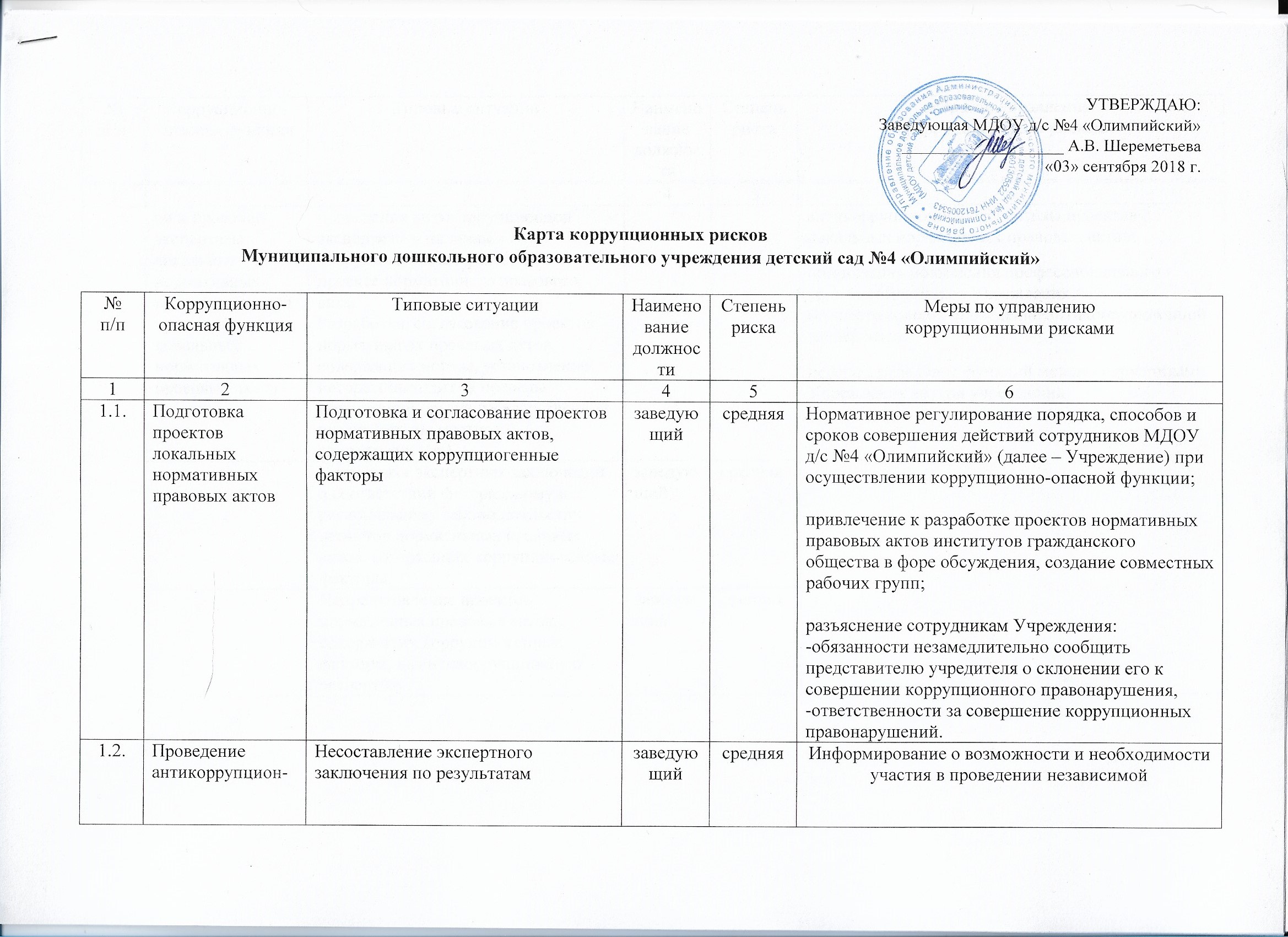 УТВЕРЖДАЮ:Заведующая МДОУ д/с №4 «Олимпийский»___________________ А.В. Шереметьева«03» сентября 2018 г.Карта коррупционных рисковМуниципального дошкольного образовательного учреждения детский сад №4 «Олимпийский»№ п/пКоррупционно-опасная функцияТиповые ситуацииНаименование должности Степень риска Меры по управлению 
коррупционными рисками1234561.1.Подготовка проектов локальных нормативных правовых актовПодготовка и согласование проектов нормативных правовых актов, содержащих коррупциогенные факторызаведующийсредняяНормативное регулирование порядка, способов и сроков совершения действий сотрудников МДОУ д/с №4 «Олимпийский» (далее – Учреждение) при осуществлении коррупционно-опасной функции;привлечение к разработке проектов нормативных правовых актов институтов гражданского общества в форе обсуждения, создание совместных рабочих групп;разъяснение сотрудникам Учреждения:-обязанности незамедлительно сообщить представителю учредителя о склонении его к совершении коррупционного правонарушения,-ответственности за совершение коррупционных правонарушений.1.2.Проведение антикоррупцион-Несоставление экспертного заключения по результатамзаведующийсредняяИнформирование о возможности и необходимости участия в проведении независимой№ п/пКоррупционно-опасная функцияТиповые ситуацииНаименование должности Степень риска Меры по управлению 
коррупционными рисками123456ой и правовой экспертизы локальных нормативных правовых актов и проектов локальных нормативных правовых актовпроведения антикоррупционной экспертизы о наличии коррупциогенных факторов в проекте нормативного правового акта.Разработка, согласование проектов нормативных правовых актов, содержащих нормы, установление которых выходит за пределы полномочий органа государственной власти (органа местного самоуправления).антикоррупционной экспертизы проектов локальных нормативных правовых актов;организация повышения профессионального уровня сотрудников Учреждения, осуществляющих проведение антикоррупционной экспертизы;перераспределение функций между сотрудниками Учреждения внутри учреждения.Подготовка экспертных заключений о соответствии федеральному и региональному законодательству проектов нормативных правовых актов, содержащих коррупциогенные факторы.заведующийсредняяантикоррупционной экспертизы проектов локальных нормативных правовых актов;организация повышения профессионального уровня сотрудников Учреждения, осуществляющих проведение антикоррупционной экспертизы;перераспределение функций между сотрудниками Учреждения внутри учреждения.Непредставление проектов нормативных правовых актов, содержащих коррупциогенные факторы, на антикоррупционную экспертизу.заведующийсредняяантикоррупционной экспертизы проектов локальных нормативных правовых актов;организация повышения профессионального уровня сотрудников Учреждения, осуществляющих проведение антикоррупционной экспертизы;перераспределение функций между сотрудниками Учреждения внутри учреждения.1.3.Представление интересов учреждения в судебных и иных органах властиненадлежащее исполнение обязанностей представителя учреждения (пассивная позиция при защите интересов учреждения в целях принятия судебных решений в пользу третьих лиц) при представлении интересов учреждения в судебных и иных органах власти;злоупотребление предоставленными полномочиями (в обмен на обещанное вознаграждение отказ от исковых требований, признание исковых требований, заключение мирового соглашения в нарушение интересов учреждения.Выработка позиции представления в суде интересов учреждения, используя договоренность со стороной по делу (судьей).заведующийсредняяРазъяснение сотрудникам Учреждения: - обязанности незамедлительно сообщить представителю Учредителя о склонении его к совершению коррупционного правонарушения;- ответственности за совершение коррупционных правонарушений;публикация решений судов в системе обмена информации;-привлечение к представлению интересов учреждения в судебных и иных органах власти представителей Учредителя;- анализ материалов судебных дел в части реализации работником утвержденной правовой позиции.1.3.Получение положительного решения по делам учреждения:- используя договоренность со стороной по делу (судьей);- умалчивая о фактических обстоятельствах дела;- инициируя разработку проекта нормативного правового акта, содержащего коррупциогенные факторы.заведующийсредняяРазъяснение сотрудникам Учреждения: - обязанности незамедлительно сообщить представителю Учредителя о склонении его к совершению коррупционного правонарушения;- ответственности за совершение коррупционных правонарушений;публикация решений судов в системе обмена информации;-привлечение к представлению интересов учреждения в судебных и иных органах власти представителей Учредителя;- анализ материалов судебных дел в части реализации работником утвержденной правовой позиции.1.4.Организация договорной работы (правовая экспертиза проектов договоров (соглашений), заключаемых от имени учреждения; подготовка по ним заключений, замечаний и предложений; мониторинг исполнения договоров (соглашений))Согласование проектов договоров (соглашений), предоставляющих необоснованные преимущества отдельным субъектам, в обмен на полученное (обещанное) от заинтересованных лиц вознаграждение.Заведующий, главный бухгалтер, контрактный управляющийвысокаяНормативное регулирование порядка согласования договоров (соглашений);исключение необходимости личного взаимодействия (общения) сотрудников Учреждения с гражданами и представителями организаций;разъяснение сотрудникам Учреждения: - обязанности незамедлительно сообщить представителю нанимателя о склонении его к совершению коррупционного правонарушения;- ответственности за совершение коррупционных правонарушений.Формирование негативного отношения к поведению должностных лиц, работников, которое может восприниматься окружающими как согласие принять взятку или как просьба о даче взятки.1.5.Осуществление функций заказчика, осуществляющего закупки товаров, работ, услуг для муниципальных нуждВ ходе разработки и составления технической документации, подготовки проектов контрактов установление необоснованных преимуществ для отдельных участников закупки.Контрактный управляющий средняяНормативное регулирование порядка, способа и сроков совершения действий служащим при осуществлении коррупционно-опасной функции;проведение антикоррупционной экспертизы проектов контрактов, договоров либо технических заданий к ним;разъяснение сотрудникам Учреждения: - обязанности незамедлительно сообщить представителю нанимателя о склонении его к совершению коррупционного правонарушения;- ответственности за совершение коррупционных правонарушений.1.5.При подготовке обоснования начальной (максимальной) цены контракта необоснованно:              - расширен (ограничен) круг возможных участников закупки; - необоснованно завышена (занижена) начальная (максимальная) цена контракта.Контрактный управляющийсредняяПодготовка отчета об исследовании рынка начальной цены контракта;1.5.Подготовка проектов контрактов (договоров) на выполнение уже фактически выполненных работ, либо уже оказанных услуг.Контрактный управляющийсредняяНормативное регулирование порядка и сроков совершения действий сотрудником Учреждения при осуществлении коррупционно-опасной функции;привлечение к подготовке проектов контрактов (договоров) представителей Учредителя.При приемке результатов выполненных работ (поставленных товаров, оказанных услуг), документальном оформлении расчетов с поставщиками устанавливаются факты несоответствия выполненных работ (поставленных товаров, оказанных услуг) условиям заключенных контрактов (договоров). В целях подписания акта приемки представителем исполнителя контракту (договору) за вознаграждение предлагается не отражать в приемной документации информацию о выявленных нарушениях, не предъявлять претензию о допущенном нарушении.заведующий, главный бухгалтер, завхоз, кладовщиксредняяКомиссионный прием результатов выполненных работ (поставленных товаров, оказанных услуг);разъяснение сотрудникам Учреждения: - обязанности незамедлительно сообщить представителю нанимателя о склонении его к совершению коррупционного правонарушения;- ответственности за совершение коррупционных правонарушений.В целях создания «преференций» для какой-либо организации-исполнителя представителем организации за вознаграждение предлагается нарушить предусмотренную законом процедуру либо допустить нарушения при оформлении документации на закупку у единственного поставщика товаров, работ, услуг.Контрактный управляющий, заведующийсредняяНормативное регулирование порядка, способа и сроков совершения действий сотрудником Учреждения при осуществлении коррупционно-опасной функции;привлечение к подготовке документации представителей УчредителяВ целях заключения контракта (договора) с подрядной организацией, не имеющей специального разрешения на проведение определенного вида работ, представителем организации за вознаграждение предлагается при разработке технической документации либо проекта контракта (договора) не отражать в условиях контракта (договора) требование к исполнителю о наличии специального разрешения на выполнение определенного вида работ.Контрактный управляющийсредняяНормативное регулирование порядка, способа и сроков совершения действий сотрудником Учреждения при осуществлении коррупционно-опасной функции;привлечение к подготовке документации представителей УчредителяПри ведении претензионной работы работнику предлагается за вознаграждение способствовать не предъявлению претензии либо составить претензию, предусматривающую возможность уклонения от ответственности за допущенные нарушения контракта (договора).заведующий, главный бухгалтер, завхозсредняяНормативное регулирование порядка и сроков совершения действий сотрудником Учреждения  при осуществлении коррупционно-опасной функции;Подмена документов в интересах какого-либо участника в обмен на полученное (обещанное) вознаграждение.Контрактный управляющий, члены комиссии по осуществлению закупоксредняяПубличное вскрытие конвертов и открытие доступа к заявкам, поданным в электронном виде.Коллегиальное принятие решений.Участие в голосовании при наличии близкого родства или свойства с участником закупки.Контрактный управляющий, члены комиссии по осуществлению закупоксредняяНормативное закрепление порядка раскрытия конфликта интересов и его урегулирования; повышение личной ответственности членов комиссии путем подписания ими заявлений об отсутствии конфликта интересов.Предоставление неполной или некорректной информации о закупке, подмена разъяснений ссылками на документацию о закупке.Контрактный управляющийсредняяНормативное регулирование порядка и сроков совершения действий сотрудником Учреждения при осуществлении коррупционно-опасной функции.Прямые контакты и переговоры с потенциальным участником закупки.Дискриминационные изменения документации.Контрактный управляющий, члены комиссии по осуществлению закупоксредняяНормативное регулирование порядка и сроков совершения действий сотрудником Учреждения при осуществлении коррупционно-опасной функции;оборудование мест взаимодействия сотрудников Учреждения и представителей участников торгов средствами аудио- видео-записи.При приеме котировочных заявок, конкурсных заявок склонение к разглашению информации об организациях и лицах, подавших заявки на участие в процедурах по размещению заказов на поставку товаров, выполнение работ и оказание услуг для государственных (муниципальных) нужд, необоснованный отказ в приеме заявки, несвоевременная регистрация заявки.Контрактный управляющий, члены комиссии по осуществлению закупоксредняяРазъяснение сотрудникам Учреждения:- обязанности незамедлительно сообщить заведующему или представителю учредителя о склонении его к совершению коррупционного правонарушения;- мер ответственности за совершение коррупционных правонарушений.1.6.Оказание муниципальной услуги: «Реализация основных общеобразовательных программ дошкольного образования»;«Организация присмотра и ухода за детьми, осваивающими дошкольное образование»Установление необоснованных преимуществ при оказании муниципальной услуги.заведующийнизкаяНормативное регулирование порядка оказания муниципальной услуги;размещение на официальном сайте Учредителя Административного регламента предоставления муниципальной услуги;совершенствование механизма отбора сотрудников Учреждения для включения в состав комиссий, рабочих групп, принимающих соответствующие решения;осуществление контроля за исполнением положений Административного регламента оказания муниципальной услуги;разъяснение сотрудникам Учреждения: - обязанности незамедлительно сообщить представителю Учредителя о склонении его к совершению коррупционного правонарушения;- мер ответственности за совершение коррупционных правонарушений.Незаконное оказание либо отказ в оказании муниципальной услуги.заведующийсредняяВведение или расширение процессуальных форм взаимодействия граждан и должностных лиц, например, использование информационных технологий в качестве приоритетного направления для осуществления служебной деятельности («одно окно», системы электронного обмена информацией).Требование от граждан информации и документов, предоставление которых не предусмотрено административным регламентом оказания услуги.заведующийсредняяОптимизация перечня документов (материалов, информации), которые граждане обязаны предоставить для реализации права.1.7.Распоряжение недвижимым имуществом или особо ценным движимым имуществом, закрепленным за учреждением на праве оперативного управления и приобретенным Учреждением за счет средств, выделенных ему Учредителем.Распоряжение недвижимым имуществом или особо ценным движимым имуществом, закрепленным за учреждением на праве оперативного управления и приобретенным Учреждением за счет средств, выделенных ему Учредителем, без согласия Собственника и Учредителя;Необоснованное занижение арендной платы за передаваемое в аренду имущество или установление иных условий аренды в пользу арендатора в обмен на полученное (обещанное) вознаграждение.заведующий, главный бухгалтер, завхозсредняяУстановление четкой регламентации способа совершения действий должностным лицом, а также размера арендной платы и иных условий договора аренды.1.8.Осуществление постоянно, временно или в соответствии со специальными полномочиями функций представителя учреждения либо организационно-распорядительных или административно-хозяйственных функцийЕдиноличное подписание соглашений, договоров, контрактов, принятие решений, содержащих условия, влекущие предоставление необоснованных льгот и преференций третьим лицам.заведующий, главный бухгалтер, завхозсредняяСогласование принимаемых решений с Учредителем, Создание рабочих групп, комиссий и т.п. для коллегиального рассмотрения вопросов в целях принятия руководителем объективного и правомерного решения.Разъяснение сотрудникам Учреждения:- обязанности незамедлительно сообщить заведующему или представителю Учредителя о склонении его к совершению коррупционного правонарушения;- мер ответственности за совершение коррупционных правонарушений.